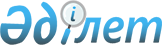 2023-2025 жылдарға арналған Глуховка ауылдық округінің бюджеті туралыАбай облысы Бесқарағай аудандық мәслихатының 2022 жылғы 30 желтоқсандағы № 30/5-VII шешімі.
      Қазақстан Республикасының Бюджет кодексінің 9-1- бабының 2-тармағына, 75- бабының 2-тармағына, Қазақстан Республикасының "Қазақстан Республикасындағы жергілікті мемлекеттік басқару өзін-өзі басқару туралы" Заңының 6-бабы 1-тармағының 1) тармақшасына және Бесқарағай аудандық мәслихатының "2023-2025 жылдарға арналған Бесқарағай ауданының бюджеті туралы" 2022 жылғы 26 желтоқсандағы 29/17-VІІ шешіміне сәйкес, Бесқарағай аудандық мәслихаты ШЕШТІ:
      1. 2023-2025 жылдарға арналған Глуховка ауылдық округінің бюджеті тиісінше 1, 2 және 3-қосымшаларға сәйкес, соның ішінде 2023 жылға мынадай көлемдерде бекітілсін: 
      1) кірістер – 107109,1 мың теңге, соның ішінде:
      салықтық түсімдер – 10001,6 мың теңге; 
      салықтық емес түсімдер – 0,0 мың теңге; 
      негізгі капиталды сатудан түсетін түсімдер - 0,0 мың теңге
      трансферттер түсімі – 97107,5 мың теңге; 
      2) шығындар – 108902,1 мың теңге; 
      3) таза бюджеттік кредиттеу – 0,0 мың теңге, соның ішінде: 
      бюджеттік кредиттер – 0,0 мың теңге; 
      бюджеттік кредиттерді өтеу – 0,0 мың теңге; 
      4) қаржы активтерімен операциялар бойынша сальдо - 0,0 мың  теңге, соның ішінде:
      қаржы активтерін сатып алу – 0,0 мың теңге; 
      мемлекеттің қаржы активтерін сатудан түсетін түсімдер – 0,0 мың теңге; 
      5) бюджет тапшылығы (профициті) - -1793,0 мың теңге;
      6) бюджет тапшылығын қаржыландыру (профицитін пайдалану) – 1793,0 мың теңге, соның ішінде:
      қарыздар түсімі – 0,0 мың теңге; 
      қарыздарды өтеу – 0,0 мың теңге; 
      бюджет қаражатының пайдаланылатын қалдықтары - 1793,0 мың теңге.
      Ескерту. 1-тармақ жаңа редакцияда - Абай облысы Бесқарағай аудандық мәслихатының 08.12.2023 № 10/5-VIII шешімімен (01.01.2023 бастап қолданысқа енгізіледі).


      2. Глуховка ауылдық округінің бюджетіне аудандық бюджеттен берілетін субвенцияның көлемі 74 306,0 мың теңге сомасында ескерілсін.
      3. Осы шешім 2023 жылғы 1 қаңтардан бастап қолданысқа енгізіледі. 2023 жылға арналған Глуховка ауылдық округінің бюджеті
      Ескерту. 1-қосымша жаңа редакцияда - Абай облысы Бесқарағай аудандық мәслихатының 08.12.2023 № 10/5-VIII шешімімен (01.01.2023 бастап қолданысқа енгізіледі). 2024 жылға арналған Глуховка ауылдық округінің бюджеті 2025 жылға арналған Глуховка ауылдық округінің бюджеті
					© 2012. Қазақстан Республикасы Әділет министрлігінің «Қазақстан Республикасының Заңнама және құқықтық ақпарат институты» ШЖҚ РМК
				
      Бесқарағай аудандық мәслихатының хатшысы 

М.Абылгазинова
Бесқарағай аудандық
мәслихатының
2022 жылғы 30 желтоқсандағы
№ 30/5-VII шешіміне
1- қосымша
Санаты
Санаты
Санаты
Санаты
Сомасы (мыңтеңге)
Сыныбы
Сыныбы
Сыныбы
Сомасы (мыңтеңге)
Кіші сыныбы
Кіші сыныбы
Сомасы (мыңтеңге)
Атауы
Сомасы (мыңтеңге)
1
2
3
4
5
І. Кірістер
107109,1
1
Салықтық түсімдер
10001,6
 01
Жеке табыс салығы
1860,0
2 
Мүлiкке салынатын салықтар
1860,0
04
Мүлік салығы
8141,6
1
Мүлік салығы
490,0
3 
Жерсалығы
250,0
4
Көлік құралдарына салынатын салық
5883,0
5
Бірыңғай жер салығы
1518,6
2
Салықтық емес мүлік
0,0
 01
Мемлекеттік меншіктен түсетін табыс
0,0
Салықтық емес түсімдер
0,0
5
Мемлекет меншігіндегі мүлікті жалға беруден түсетін кірістер
0,0
3
Негізгі капиталды сатудан түсетін түсімдер 
0,0
01
Мемлекеттік мекемелерге бекітілген мемлекеттік мүлікті сату
0,0
1
Мемлекеттік мекемелерге бекітілген мемлекеттік мүлікті сату
0,0
4
Трансферттердің түсімдері
97107,5
02
Мемлекеттiк басқарудың жоғары тұрған органдарынан түсетiн трансферттер
97107,5
3
Аудандардың (облыстықмаңызы бар қаланың) бюджетінен трансферттер
97107,5
7
Қарыздар түсімдері
0,0
01
Мемлекеттік ішкі қарыздар
0,0
2
Қарыз алу келісім-шарттары
0,0
8
Бюджет қаражатының пайдаланылатын қалдықтары
1793,0
01
Бюджет қаражаты қалдықтары
1793,0
1
Бюджет қаражатының бос қалдықтары
1793,0
Функционалдық топ 
Функционалдық топ 
Функционалдық топ 
Функционалдық топ 
Функционалдық топ 
Сомасы (мың теңге)
Кіші функция 
Кіші функция 
Кіші функция 
Кіші функция 
Сомасы (мың теңге)
 Бюджеттік бағдарламалардың әкімшісі
 Бюджеттік бағдарламалардың әкімшісі
 Бюджеттік бағдарламалардың әкімшісі
Сомасы (мың теңге)
 Бағдарлама 
 Бағдарлама 
Сомасы (мың теңге)
Шығындаратауы
Сомасы (мың теңге)
II.Шығындар
108902,1
01
Жалпы сипаттағы мемлекеттiк қызметтер
40356,0
1
Мемлекеттiк басқарудың жалпы функцияларын орындайтын өкiлдi, атқарушы және басқа органдар
40356,0
124
Аудандық маңызы бар қала, ауыл, кент, ауылдық округ әкімінің аппараты
40356,0
001
Аудандық маңызы бар қала, ауыл, кент, ауылдық округ әкімінің қызметін қамтамасыз ету жөніндегі қызметтер
40356,0
022
Мемлекеттік органның күрделі шығыстары
0,0
 07
Тұрғын үй коммуналдық шаруашылық
28071,2
2
Елдi-мекендердiкөркейту
6838,0
124 
Аудандық маңызы бар қала, ауыл, кент, ауылдық округ әкімінің аппараты
6838,0
014
Елді мекендерді сумен жабдықтауды ұйымдастыру
6838,0
3
Елді мекендерді абаттандыру 
21233,2
124
Аудандық маңызы бар қала, ауыл, кент, ауылдық округ әкімінің аппараты
21233,2
008
Елді мекендердегі көшелерді жарықтандыру
7649,0
009
Елді мекендердің санитариясын қамтамасыз ету
4600,0
 011
Елді мекендерді абаттандыру мен көгалдандыру
8984,2
 12
Көлік және коммуникация
4093,8
 1
Автомобиль көлігі
4093,8
124
Аудандық маңызы бар қала, ауыл, кент, ауылдық округ әкімінің аппараты
4093,8
013
Аудандық маңызы бар қалаларда, ауылдарда, кенттерде, ауылдық округтерде автомобиль жолдарының жұмыс істеуін қамтамасыз ету
3200,0
045
Елді мекендердің автомобиль жолдарын көшелерін ағымдағы жөндеу
893,8
13
Басқалар
36379,7
09
Басқалар
36379,7
124
Аудандық маңызы бар қала, ауыл, кент, ауылдық округ әкімінің аппараты
36379,7
057
"Ауыл-ел бесігі" жобасы шеңберінде ауылдық елді мекендерде әлеуметтік және инженерлік инфрақұрылым бойынша іс-шараларды іске асыру
36379,7
15
Трансферттер
1,4
1
Трансферттер
1,4
124
Аудандық маңызы бар қала, ауыл, кент, ауылдық округ әкімінің аппараты
1,4
044
Қазақстан Республикасының Ұлттық қорынан берілетін нысаналы трансферт есебінен республикалық бюджеттен бөлінген пайдаланылмаған (толық пайдаланылмаған) нысаналы трансферттердің сомаларын қайтару
0,5
048
Пайдаланылмаған (толық пайдаланылмаған) нысаналы трансферттерді қайтару
0,9
ІІІ. Таза бюджеттік кредиттеу
0,0
Бюджеттік кредиттер
0,0
Бюджеттік кредиттерді өтеу
0,0
IV. Қаржы активтерімен операциялар бойынша сальдо 
0,0
Қаржы активтерін сатыпалу
0,0
Мемлекеттің қаржы активтерін сатудантүсетін түсімдер
0,0
V. Бюджет тапшылығы(профициті) 
-1793,0
VI. Бюджет тапшылығын қаржыландыру (профицитін пайдалану)
1793,0
Қарыздарды өтеу
0,0
Қарыздарды өтеу
0,0
Аудандық маңызы бар қала, ауыл, кент, ауылдық округ әкімінің аппараты
0,0
Аудандық маңызы бар қала, ауыл, кент, ауылдық округ әкімі аппаратының жоғары тұрған бюджет алдындағы борышын өтеу
0,0Бесқарағай аудандық
мәслихатының
2022 жылғы 30 желтоқсандағы
№ 30/5-VII шешіміне
2- қосымша
Санаты
Санаты
Санаты
Санаты
Барлық кірістер (мың теңге)
Сыныбы
Сыныбы
Сыныбы
Барлық кірістер (мың теңге)
Кіші сыныбы
Кіші сыныбы
Барлық кірістер (мың теңге)
Атауы
1
2
3
5
6
І. Кірістер
39800,0
1
Салықтық түсімдер
8000,0
01
Табыс салығы
1660,0
2
Жеке табыс салығы
1660,0
04
Меншiкке салынатын салықтар
6340,0
1
Мүлiкке салынатын салықтар
490,0
3
Жер салығы
250,0
4
Көлiк құралдарына салынатын салық
5600,0
2
Салықтық емес түсімдер
0,0
01
Мемлекеттік меншіктен түсетін кірістер
0,0
5
Мемлекет меншігіндегі мүлікті жалға беруден түсетін кірістер
0,0
3
Негізгі капиталды сатудан түсетін түсімдер 
0,0
01
Мемлекеттік мекемелерге бекітілген мемлекеттік мүлікті сату
0,0
1
Мемлекеттік мекемелерге бекітілген мемлекеттік мүлікті сату
0,0
4
Трансферттердің түсімдері
31800,0
02
Мемлекеттiк басқарудың жоғары тұрған органдарынан түсетiн трансферттер
31800,0
3
Аудандардың (облыстық маңызы бар қаланың) бюджетінен трансферттер
31800,0
7
Қарыздар түсімдері 
0,0
01
Мемлекеттік ішкі қарыздар
0,0
8
Бюджет қаражатының пайдаланылатын қалдықтары
0,0
01
Бюджет қаражаты қалдықтары
0,0
1
Бюджет қаражатының бос қалдықтары
0,0
Функционалдық топ
Функционалдық топ
Функционалдық топ
Функционалдық топ
Функционалдық топ
Сомасы (мың теңге)
Кіші функция
Кіші функция
Кіші функция
Кіші функция
Сомасы (мың теңге)
Бюджеттік бағдарламалардың әкімшісі
Бюджеттік бағдарламалардың әкімшісі
Бюджеттік бағдарламалардың әкімшісі
Сомасы (мың теңге)
Бағдарлама
Бағдарлама
Сомасы (мың теңге)
Шығындар атауы
Сомасы (мың теңге)
II.Шығындар
39800,0
01
Жалпы сипаттағы мемлекеттiк қызметтер
31800,0
1
Мемлекеттiк басқарудың жалпы функцияларын орындайтын өкiлдi, атқарушы және басқа органдар
31800,0
124
Аудандық маңызы бар қала, ауыл, кент, ауылдық округ әкімінің аппараты
31800,0
001
Аудандық маңызы бар қала, ауыл, кент, ауылдық округ әкімінің қызметін қамтамасызету жөніндегі қызметтер
31800,0
022
Мемлекеттік органның күрделі шығыстары
0,0
 07
Тұрғын үй коммуналдық шаруашылық
4500,0
3
Елдi-мекендердi көркейту
4500,0
124 
Аудандық маңызы бар қала, ауыл, кент, ауылдық округ әкімінің аппараты
4500,0
008
Елді мекендердегі көшелерді жарықтандыру
3200,0
009
Елді мекендердің санитариясын қамтамасыз ету
500,0
 011
Елді мекендерді абаттандыру мен көгалдандыру
800,0
 12
Көлік және коммуникация
3500,0
 1
Автомобиль көлігі
3500,0
124
Аудандық маңызы бар қала, ауыл, кент, ауылдық округ әкімінің аппараты
3500,0
013
Аудандық маңызы бар қалаларда, ауылдарда, кенттерде, ауылдық округтерде автомобиль жолдарының жұмыс істеуін қамтамасыз ету
3500,0
III. Таза бюджеттік кредиттеу
0,0
Бюджеттік кредиттер
0,0
Бюджеттік кредиттерді өтеу
0,0
IV. Қаржы активтерімен операциялар бойынша сальдо
0,0
Қаржы активтерін сатып алу
0,0
Мемлекеттің қаржы активтерін сатудан түсетін түсімдер
0,0
V. Бюджет тапшылығы(профициті)
0,0
VI. Бюджет тапшылығын қаржыландыру (профицитін пайдалану)
0,0
16
Қарыздарды өтеу
0,0
1
Қарыздарды өтеу
0,0Бесқарағай аудандық
мәслихатының
2022 жылғы 30 желтоқсандағы
№ 30/5-VII шешіміне
3- қосымша
Санаты
Санаты
Санаты
Санаты
Барлық
кірістер (мың теңге)
Сыныбы
Сыныбы
Сыныбы
Барлық
кірістер (мың теңге)
Кішісыныбы
Кішісыныбы
Барлық
кірістер (мың теңге)
Атауы
1
2
3
5
6
І. Кірістер
39800,0
1
Салықтық түсімдер
8000,0
01
Табыс салығы
1660,0
2
Жеке табыс салығы
1660,0
04
Меншiкке салынатын салықтар
6340,0
1
Мүлiкке салынатын салықтар
490,0
3
Жер салығы
250,0
4
Көлiк құралдарына салынатын салық
5600,0
2
Салықтық емес түсімдер
0,0
01
Мемлекеттік меншіктен түсетін кірістер
0,0
5
Мемлекет меншігіндегі мүлікті жалға беруден түсетін кірістер
0,0
3
Негізгі капиталды сатудан түсетін түсімдер 
0,0
01
Мемлекеттік мекемелерге бекітілген мемлекеттік мүлікті сату
0,0
1
Мемлекеттік мекемелерге бекітілген мемлекеттік мүлікті сату
0,0
4
Трансферттердің түсімдері
31800,0
02
Мемлекеттiк басқарудың жоғары тұрған органдарынан түсетiн трансферттер
31800,0
3
Аудандардың (облыстық маңызы бар қаланың) бюджетінен трансферттер
31800,0
7
Қарыздар түсімдері 
0,0
01
Мемлекеттік ішкі қарыздар
0,0
8
Бюджет қаражатының пайдаланылатын қалдықтары
0,0
01
Бюджет қаражаты қалдықтары
0,0
1
Бюджет қаражатының бос қалдықтары
0,0
Функционалдық топ
Функционалдық топ
Функционалдық топ
Функционалдық топ
Функционалдық топ
Сомасы (мың теңге)
Кіші функция
Кіші функция
Кіші функция
Кіші функция
Сомасы (мың теңге)
Бюджеттік бағдарламалардың әкімшісі
Бюджеттік бағдарламалардың әкімшісі
Бюджеттік бағдарламалардың әкімшісі
Сомасы (мың теңге)
Бағдарлама
Бағдарлама
Сомасы (мың теңге)
Шығындаратауы
Сомасы (мың теңге)
II.Шығындар
39800,0
01
Жалпы сипаттағы мемлекеттiк қызметтер
31800,0
1
Мемлекеттiк басқарудың жалпы функцияларын орындайтын өкiлдi, атқарушы және басқа органдар
31800,0
124
Аудандық маңызы бар қала, ауыл, кент, ауылдық округ әкімінің аппараты
31800,0
001
Аудандық маңызы бар қала, ауыл, кент, ауылдық округ әкімінің қызметін қамтамасызету жөніндегі қызметтер
31800,0
022
Мемлекеттік органның күрделі шығыстары
0,0
 07
Тұрғын үй коммуналдық шаруашылық
4500,0
3
Елдi-мекендердiк өркейту
4500,0
124 
Аудандық маңызы бар қала, ауыл, кент, ауылдық округ әкімінің аппараты
4500,0
008
Елді мекендердегі көшелерді жарықтандыру
3200,0
009
Елді мекендердің санитариясын қамтамасыз ету
500,0
 011
Елді мекендерді абаттандыру мен көгалдандыру
800,0
 12
Көлік және коммуникация
3500,0
 1
Автомобиль көлігі
3500,0
124
Аудандық маңызы бар қала, ауыл, кент, ауылдық округ әкімінің аппараты
3500,0
013
Аудандық маңызы бар қалаларда, ауылдарда, кенттерде, ауылдық округтерде автомобиль жолдарының жұмыс істеуін қамтамасыз ету
3500,0
III. Таза бюджеттік кредиттеу
0,0
Бюджеттік кредиттер
0,0
Бюджеттік кредиттерді өтеу
0,0
IV. Қаржы активтерімен операциялар бойынша сальдо
0,0
Қаржы активтерін сатып алу
0,0
Мемлекеттің қаржы активтерін сатудан түсетін түсімдер
0,0
V. Бюджет тапшылығы (профициті)
0,0
VI. Бюджет тапшылығын қаржыландыру (профицитін пайдалану)
0,0
16
Қарыздарды өтеу
0,0
1
Қарыздарды өтеу
0,0